* - вес брутто – вес в граммах неочищенного ингредиента или продукта с упаковкой** - выход - вес готового изделия в граммах, блюда с учётом потерь при тепловой обработкеНаименование изделия:Наименование изделия:РИЗОТТО С КУРИЦЕЙ (ИЛИ МОРЕПРОДУКТАМИ) И СЛАДКИМ ПЕРЦЕМРИЗОТТО С КУРИЦЕЙ (ИЛИ МОРЕПРОДУКТАМИ) И СЛАДКИМ ПЕРЦЕМРИЗОТТО С КУРИЦЕЙ (ИЛИ МОРЕПРОДУКТАМИ) И СЛАДКИМ ПЕРЦЕМНаименование продуктаВес брутто*на 1 порциюКоличество в объемных мерах на 2 порцииТехнология приготовленияОборудование, посуда, инструменты, приспособленияРис 1001 стаканРис промыть и высушить. Овощи промыть, очистить.ПлитаСковорода – 2 шт.Кастрюля – 1 шт.Доски ОС, МСНожи ОС, МСЁмкости для компонентов – 8 шт.Весёлка деревянная – 2 шт.Тарелки для горячих блюдЛук репчатый351 ср. шт.Лук и перец нарезать кубиками, морковь и грибы – ломтиками.ПлитаСковорода – 2 шт.Кастрюля – 1 шт.Доски ОС, МСНожи ОС, МСЁмкости для компонентов – 8 шт.Весёлка деревянная – 2 шт.Тарелки для горячих блюдМорковь 351 ср. шт.Лук и морковь спассеровать. Грибы ошпарить.ПлитаСковорода – 2 шт.Кастрюля – 1 шт.Доски ОС, МСНожи ОС, МСЁмкости для компонентов – 8 шт.Весёлка деревянная – 2 шт.Тарелки для горячих блюдПтица (***морепродукты)80150 граммРис обжарить до прозрачного состояния.ПлитаСковорода – 2 шт.Кастрюля – 1 шт.Доски ОС, МСНожи ОС, МСЁмкости для компонентов – 8 шт.Весёлка деревянная – 2 шт.Тарелки для горячих блюдКонсервированный горошек (кукуруза)504 стол. ложкиДобавить вино и выпарить жидкость.ПлитаСковорода – 2 шт.Кастрюля – 1 шт.Доски ОС, МСНожи ОС, МСЁмкости для компонентов – 8 шт.Весёлка деревянная – 2 шт.Тарелки для горячих блюдПерец сладкий501 ср. шт.Мясо птицы промыть, нарезать кубиками, обжарить.ПлитаСковорода – 2 шт.Кастрюля – 1 шт.Доски ОС, МСНожи ОС, МСЁмкости для компонентов – 8 шт.Весёлка деревянная – 2 шт.Тарелки для горячих блюдГрибы свежие252 ср. шт.*** При использовании морепродуктов – отварить.ПлитаСковорода – 2 шт.Кастрюля – 1 шт.Доски ОС, МСНожи ОС, МСЁмкости для компонентов – 8 шт.Весёлка деревянная – 2 шт.Тарелки для горячих блюдСыр252 ломтикаК рису добавить мясо (морепродукты), горошек (кукурузу),ПлитаСковорода – 2 шт.Кастрюля – 1 шт.Доски ОС, МСНожи ОС, МСЁмкости для компонентов – 8 шт.Весёлка деревянная – 2 шт.Тарелки для горячих блюдВыход**250500сладкий перец, грибы, пассерованные овощи и перемешать.ПлитаСковорода – 2 шт.Кастрюля – 1 шт.Доски ОС, МСНожи ОС, МСЁмкости для компонентов – 8 шт.Весёлка деревянная – 2 шт.Тарелки для горячих блюд---Добавить травы и специи, воду. Тушить до готовности.ПлитаСковорода – 2 шт.Кастрюля – 1 шт.Доски ОС, МСНожи ОС, МСЁмкости для компонентов – 8 шт.Весёлка деревянная – 2 шт.Тарелки для горячих блюд---При подаче посыпать тертым сыром и зеленью.ПлитаСковорода – 2 шт.Кастрюля – 1 шт.Доски ОС, МСНожи ОС, МСЁмкости для компонентов – 8 шт.Весёлка деревянная – 2 шт.Тарелки для горячих блюдИллюстрация готового изделия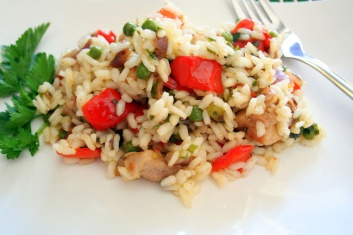 Иллюстрация готового изделияИллюстрация готового изделияИллюстрация готового изделияИллюстрация готового изделия